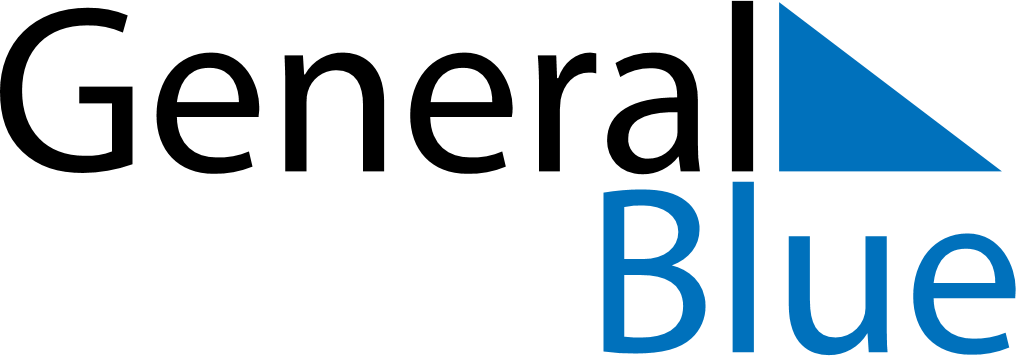 July 2019July 2019July 2019TurkeyTurkeySUNMONTUEWEDTHUFRISAT1234567891011121314151617181920Democracy and National Unity Day2122232425262728293031